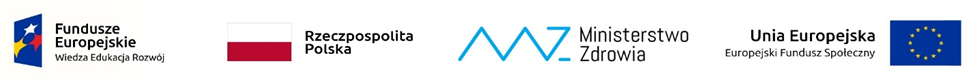 												Załącznik nr 2Pakiet nr 2 -Krzesełka biurowe (zakup dla lekarzy ze szczególną potrzebą 10 sztuk)		ZESTAWIENIE PARAMETRÓW TECHNICZNYCHUwaga: Wymogi techniczne i użytkowe stanowią wymagania - nie spełnienie choćby jednego z w/w wymogów spowoduje odrzucenie oferty.Uwaga: 
1. Parametry techniczne graniczne stanowią wymagania - nie spełnienie choćby jednego z w/w wymogów spowoduje odrzucenie oferty.2. Zamawiający zastrzega sobie możliwość zażądania potwierdzenia wiarygodności przedstawionych przez Wykonawcę danych we wszystkich dostępnych źródłach w tym u producenta.						…………………………………………						Podpis osoby upoważnionej L.p.Parametry i warunki techniczne (wymagane - nie spełnienie któregokolwiek warunku spowoduje odrzucenie oferty)Parametr wymaganyPotwierdzenie spełnienia parametru wymaganego -Parametry oferowaneI. Wymagania Ogólne1Nazwa UrządzeniaPodać2Typ UrządzeniaPodać3ProducentPodać4Kraj pochodzeniaPodać5Rok produkcji 2022 lub 2023, urządzenie fabrycznie nowe,
 nierekondycjonowaneTAK6Aktualne dokumenty potwierdzające, że zaoferowany przez wykonawcę sprzęt jest dopuszczony do użytku na terenie Rzeczypospolitej Polskiej i Unii Europejskiej zgodnie z obowiązującymi przepisami  prawa (deklaracja zgodności i oznakowanie znakiem CE), tzn. że oferowany sprzęt posiada wymogi określone w Ustawie z dnia 07.04.2022 r. o wyrobach medycznych (DZ.U 2022 poz. 974) oraz dyrektywami Unii Europejskiej  Wyrób zakwalifikowany, jako klasa I; reguła 1 zgodnie z Rozporządzeniem Ministra Zdrowia z dnia 5 listopada 2010 r. w sprawie sposobu klasyfikowania wyrobów medycznych.TAKII. Parametry techniczne urządzenia1Krzesło biurowe posiadające dobrze wyprofilowane siedzisko i oparcie - pomoc w utrzymaniu właściwej postawy ciała.Wyposażone  w szereg regulacji umożliwiających dostosowanie krzesła do sylwetki - posiada  regulację głębokości siedziska, która zapewnia odpowiednie dopasowanie krzesła do wzrostu i wagi użytkownika oraz regulację pochylenia siedziska, która umożliwia bardziej naturalne wyprofilowanie miednic (m.in. regulacja podparcia lędźwiowego, regulację wysokości oparcia).Musi mieć mocną, wytrzymałą konstrukcję, stabilne siedzisko i pewne oparcie.TAK2Wymiary fotela : Szerokość oparcia: 60 – 65 cmGłębokość siedziska: 40 – 45 cmSzerokość siedziska: 45 – 50 cmOdległość między podłokietnikami: 50 – 55 cm 3Szerokie, komfortowe i ergonomicznie wyprofilowane siedzisko i oparcie.TAK4Płynnie regulowana wysokość siedziska.TAK5Mechanizm synchro umożliwiający jednoczesną zmianę kąta siedziska do oparcia.TAK6Mechanizm wysuwu regulujący głębokość siedziska.TAK7Możliwość blokady siedziska i oparcia w wielu pozycjach.TAK8Tapicerka z wysokogatunkowej, atestowanej tkaniny zmywalnej.TAK9Regulowana wysokość podparcia odcinka piersiowego i lędźwiowego.TAK10Regulowane w pionie podłokietniki z poliuretanowymi nakładkami.TAK11Stabilna, nowoczesna podstawa pięcioramienna.TAK12Krzesło wyposażone w nierysujące kółka do powierzchni twardych.TAK13Regulacja wysokości oparcia.TAK14Regulowany tapicerowany zagłówek (służący głównie do odpoczynku podczas długotrwałej pracy siedzącej co pozwala na chwilowe odprężenie i rozluźnienie mięśni karku).TAKIII. Informacje dodatkowe - warunki gwarancji i serwisu1Okres gwarancji w miesiącach (wymagany min. 24 m-ce) 
Wyklucza się możliwość oferowania ubezpieczenia lub kontraktu serwisowego.Tak, podać2Czas podjęcia naprawy przez serwis max 48h od momentu zgłoszeniaTak, podać3Instrukcja w języku polskim, w formie wydrukowanej i wersji elektronicznej na płycie CD lub PenDrive.Dostarczyć wraz z dostawa przedmiotu zamówienia.Tak, podać